О создании постоянно действующей комиссииДля списывания основных средств, товарно - материальных ценностей, нематериальных активов, финансовых вложений и финансовых обязательств администрации Игорварского сельского поселения Цивильского района Чувашской Республики1. Создать постоянно действующую комиссию в следующем составе:- председатель комиссии – Федоров Владимир Алексеевич, глава администрации Игорварского сельского поселения;Члены комиссии:- Николаева Вера Васильевна - ведущий специалист-эксперт администрации Игорварского сельского поселения;- Харитонова Зоя Васильевна – председатель Собрания депутатов Игорварского сельского поселения (по согласованию); - Ипатова Марина Вячеславовна - бухгалтер МКУ «Централизованная бухгалтерия» Цивильского района (по согласованию). 2. Признать утратившим силу распоряжение администрации Игорварского сельского поселения №12 от 19.03.2020г. «О создании постоянно действующей комиссии».3. Контроль за исполнением настоящего распоряжения оставляю за собой.Глава администрации Игорварскогосельского поселения                                                                           В.А.ФедоровЧĂВАШ РЕСПУБЛИКИÇĔРПУ РАЙОНĚ 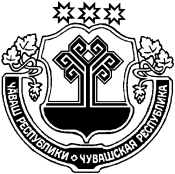  ЧУВАШСКАЯ РЕСПУБЛИКАЦИВИЛЬСКИЙ РАЙОН  ЙĔКĔРВАР ЯЛПОСЕЛЕНИЙĚНАДМИНИСТРАЦИЙЕХУШУ2020 юпа  28   28№Йĕкĕрвар ялěАДМИНИСТРАЦИЯ ИГОРВАРСКОГОСЕЛЬСКОГО ПОСЕЛЕНИЯРАСПОРЯЖЕНИЕ28 октября  2020    №28село Игорвары